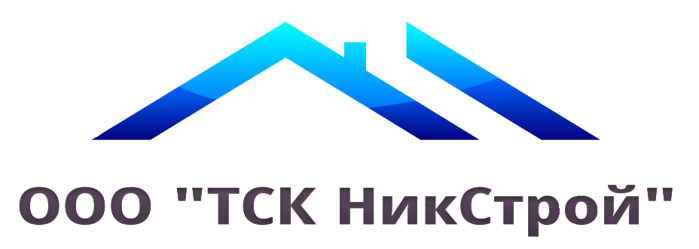 ЦЕНЫ НА ПРОДУКЦИЮс 16.10.2018 годаОперативная доставка (собственный автопарк, попутные грузы; транспортные компании)                                                              ООО «ТСК НикСтрой»Доставка за наш счет до 2000 км – обсуждается;                                                                                                                                             457040, Челябинская область, г.Южноуральск, ул. Московская, 33-17Быстрые сроки изготовления                                                                                                                                                                                 ОГРН 1167456112977 ИНН 7424007718 КПП 742401001Работаем без выходных и перерывов с 2002 года                                                                                                                                           Тел.: +7 (351)223-07-24, 8-800-505-35-77Все цены согласовываются индивидуально и зависят от объема                                                                                                                E-mail: info@mkr-trade.ru                                                                                                                                                                                                                                                   www.mkr-trade.ruЦЕНЫ НА ПРОДУКЦИЮс 16.10.2018 годаОперативная доставка (собственный автопарк, попутные грузы; транспортные компании)                                                              ООО «ТСК НикСтрой»Доставка за наш счет до 2000 км – обсуждается;                                                                                                                                             457040, Челябинская область, г.Южноуральск, ул. Московская, 33-17Быстрые сроки изготовления                                                                                                                                                                                 ОГРН 1167456112977 ИНН 7424007718 КПП 742401001Работаем без выходных и перерывов с 2002 года                                                                                                                                           Тел.: +7 (351)223-07-24, 8-800-505-35-77Все цены согласовываются индивидуально и зависят от объема                                                                                                                E-mail: info@mkr-trade.ru                                                                                                                                                                                                                                                   www.mkr-trade.ruЦЕНЫ НА ПРОДУКЦИЮс 16.10.2018 годаОперативная доставка (собственный автопарк, попутные грузы; транспортные компании)                                                              ООО «ТСК НикСтрой»Доставка за наш счет до 2000 км – обсуждается;                                                                                                                                             457040, Челябинская область, г.Южноуральск, ул. Московская, 33-17Быстрые сроки изготовления                                                                                                                                                                                 ОГРН 1167456112977 ИНН 7424007718 КПП 742401001Работаем без выходных и перерывов с 2002 года                                                                                                                                           Тел.: +7 (351)223-07-24, 8-800-505-35-77Все цены согласовываются индивидуально и зависят от объема                                                                                                                E-mail: info@mkr-trade.ru                                                                                                                                                                                                                                                   www.mkr-trade.ruЦЕНЫ НА ПРОДУКЦИЮс 16.10.2018 годаОперативная доставка (собственный автопарк, попутные грузы; транспортные компании)                                                              ООО «ТСК НикСтрой»Доставка за наш счет до 2000 км – обсуждается;                                                                                                                                             457040, Челябинская область, г.Южноуральск, ул. Московская, 33-17Быстрые сроки изготовления                                                                                                                                                                                 ОГРН 1167456112977 ИНН 7424007718 КПП 742401001Работаем без выходных и перерывов с 2002 года                                                                                                                                           Тел.: +7 (351)223-07-24, 8-800-505-35-77Все цены согласовываются индивидуально и зависят от объема                                                                                                                E-mail: info@mkr-trade.ru                                                                                                                                                                                                                                                   www.mkr-trade.ruЦЕНЫ НА ПРОДУКЦИЮс 16.10.2018 годаОперативная доставка (собственный автопарк, попутные грузы; транспортные компании)                                                              ООО «ТСК НикСтрой»Доставка за наш счет до 2000 км – обсуждается;                                                                                                                                             457040, Челябинская область, г.Южноуральск, ул. Московская, 33-17Быстрые сроки изготовления                                                                                                                                                                                 ОГРН 1167456112977 ИНН 7424007718 КПП 742401001Работаем без выходных и перерывов с 2002 года                                                                                                                                           Тел.: +7 (351)223-07-24, 8-800-505-35-77Все цены согласовываются индивидуально и зависят от объема                                                                                                                E-mail: info@mkr-trade.ru                                                                                                                                                                                                                                                   www.mkr-trade.ruЦЕНЫ НА ПРОДУКЦИЮс 16.10.2018 годаОперативная доставка (собственный автопарк, попутные грузы; транспортные компании)                                                              ООО «ТСК НикСтрой»Доставка за наш счет до 2000 км – обсуждается;                                                                                                                                             457040, Челябинская область, г.Южноуральск, ул. Московская, 33-17Быстрые сроки изготовления                                                                                                                                                                                 ОГРН 1167456112977 ИНН 7424007718 КПП 742401001Работаем без выходных и перерывов с 2002 года                                                                                                                                           Тел.: +7 (351)223-07-24, 8-800-505-35-77Все цены согласовываются индивидуально и зависят от объема                                                                                                                E-mail: info@mkr-trade.ru                                                                                                                                                                                                                                                   www.mkr-trade.ruЦЕНЫ НА ПРОДУКЦИЮс 16.10.2018 годаОперативная доставка (собственный автопарк, попутные грузы; транспортные компании)                                                              ООО «ТСК НикСтрой»Доставка за наш счет до 2000 км – обсуждается;                                                                                                                                             457040, Челябинская область, г.Южноуральск, ул. Московская, 33-17Быстрые сроки изготовления                                                                                                                                                                                 ОГРН 1167456112977 ИНН 7424007718 КПП 742401001Работаем без выходных и перерывов с 2002 года                                                                                                                                           Тел.: +7 (351)223-07-24, 8-800-505-35-77Все цены согласовываются индивидуально и зависят от объема                                                                                                                E-mail: info@mkr-trade.ru                                                                                                                                                                                                                                                   www.mkr-trade.ru№ п/пТип продукцииМаркировкаЦена с НДС, руб/штТехнические параметрыНазначение контейнераДополнительные элементы 1ЖД вкладыш для полувагона Вкладыш вагонный полипропиленовый ламинированный для сыпучей продукции, в том числе пищевых грузов (зерно, рапс, просо, гречиха)4370,00Размеры вкладыша: дно 3000х13000 ммВысота вкладыша: 2250 ммШирина крышки: 2000 ммДлина крышки: 13000 ммПлотность ламинированной ткани 95 г/кв.м., УФ-стабилизированнаяВес 1шт – 18,0 кгДля перевозки сыпучих грузов навалом в полувагонеДополнительные элементы для ЖД вкладыша (цена по запросу)Вкладыш с антистатической обработкой ткани для перевозки ОПАСНЫХ, ЛЕГКОВОСПЛОМЕНЯЮЩИХСЯ ГРУЗОВ (под заказ);Увеличение высоты вкладыша до 2500 мм;1. Увеличение длины крышки до 3200 мм;2. Дополнительные тесемки для крепления к днищу вагона;3. Дренажные отверстия по дну вкладыша;4. Дополнительный комплект тесьмы 30 м;5. Двойной прихват шва.1ЖД вкладыш для полувагона Вкладыш вагонный полипропиленовый ламинированный с антистатической обработкой (для серы)4570,00Размеры вкладыша: дно 3000х13000 ммВысота вкладыша: 2450 ммПлотность ламинированной ткани 95 г/кв.м., УФ-стабилизированнаяВес 1шт – 12,5 кгДля перевозки затаренных мягких контейнеров (МКР)  в полувагонеДополнительные элементы для ЖД вкладыша (цена по запросу)Вкладыш с антистатической обработкой ткани для перевозки ОПАСНЫХ, ЛЕГКОВОСПЛОМЕНЯЮЩИХСЯ ГРУЗОВ (под заказ);Увеличение высоты вкладыша до 2500 мм;1. Увеличение длины крышки до 3200 мм;2. Дополнительные тесемки для крепления к днищу вагона;3. Дренажные отверстия по дну вкладыша;4. Дополнительный комплект тесьмы 30 м;5. Двойной прихват шва.1ЖД вкладыш для полувагона Вкладыш вагонный полиэтиленовый4500,00Размеры вкладыша: дно 3200х13200 ммВысота вкладыша: 2450 ммДлина крышки: 3200 ммТолщина полиэтиленовой пленки 0,150 ммВес 1 шт – 30,0 кгИспользуется совместно в полипропиленовым (закрытым) ЖД вкладышем для дополнительной защиты перевозимых материалов от влаги в полувагонеДополнительные элементы для ЖД вкладыша (цена по запросу)Вкладыш с антистатической обработкой ткани для перевозки ОПАСНЫХ, ЛЕГКОВОСПЛОМЕНЯЮЩИХСЯ ГРУЗОВ (под заказ);Увеличение высоты вкладыша до 2500 мм;1. Увеличение длины крышки до 3200 мм;2. Дополнительные тесемки для крепления к днищу вагона;3. Дренажные отверстия по дну вкладыша;4. Дополнительный комплект тесьмы 30 м;5. Двойной прихват шва.ЖД вкладыш для полувагона Вкладыш для полувагона класс «Пароход»6850,00Размеры вкладыша: дно 3000х13000 ммВысота вкладыша: 2250 ммШирина крышки: 2000 ммДлина крышки: 13000 ммКоличество рукавов: 4 штПлотность ламинированной ткани 140 г/кв.м., УФ-стабилизированнаяВес 1шт – 21,0 кгДля перевозки сыпучих грузов навалом в полувагоне, верхняя часть цельная с загрузочными рукавамиДополнительные элементы для ЖД вкладыша (цена по запросу)Вкладыш с антистатической обработкой ткани для перевозки ОПАСНЫХ, ЛЕГКОВОСПЛОМЕНЯЮЩИХСЯ ГРУЗОВ (под заказ);Увеличение высоты вкладыша до 2500 мм;1. Увеличение длины крышки до 3200 мм;2. Дополнительные тесемки для крепления к днищу вагона;3. Дренажные отверстия по дну вкладыша;4. Дополнительный комплект тесьмы 30 м;5. Двойной прихват шва.2Вкладыш для ЖД контейнера (лайнер)Вкладыш полипропиленовый для ЖД контейнера длиной 6,0 м, закрытый4500,00Размеры вкладыша: 2400х6000 мм Высота вкладыша: 2500 ммЗагрузочный люк (верхний) на липучке;Разгрузочный рукав (нижний);Плотность ткани 95 г/кв.м., УФ-стабилизированнаяВес 1шт – 11,0 кгДля перевозки сыпучих грузов в 20-ти футовом ЖД  контейнереДополнительные элементы для вкладыша в ЖД контейнер1.Исполнение для 40-футового контейнера;2Вкладыш для ЖД контейнера (лайнер)Вкладыш полипропиленовый для ЖД контейнера длиной 6,0 м, закрытый5200Размеры вкладыша: 2400х6000 мм Высота вкладыша: 2500 ммЗагрузочный люк (верхний) на липучке;Разгрузочный рукав (нижний);Плотность ткани 140 г/кв.м., УФ-стабилизированнаяВес 1шт – 18,0 кгДля перевозки сыпучих грузов в 20-ти футовом ЖД  контейнереДополнительные элементы для вкладыша в ЖД контейнер1.Исполнение для 40-футового контейнера;2Вкладыш для ЖД контейнера (лайнер)Вкладыш полипропиленовый для ЖД контейнера длиной 6,0 м, открытый3700Размеры вкладыша: 2400х6000 мм Высота вкладыша: 2500 ммЗагрузочный люк (верхний) на липучке;Разгрузочный рукав (нижний);Плотность ткани 95 г/кв.м., УФ-стабилизированнаяВес 1шт – 18,0 кгДля перевозки упакованных грузов в 20-ти футовом ЖД  контейнереДополнительные элементы для вкладыша в ЖД контейнер1.Исполнение для 40-футового контейнера;2. На молнии.3ЖД вкладыш для крытого вагонаВкладыш вагонный полипропиленовый ламинированный для сыпучей продукции, в том числе пищевых грузов 7850Размеры вкладыша: дно 3000х16000 ммВысота вкладыша: 3000 ммЗагрузочный люк – 4 штуки.Диаметр рукава для загрузочного люка – 400ммПлотность ламинированной ткани 140 г/кв.м., УФ-стабилизированнаяВес 1шт – 32,0 кгДля перевозки сыпучих грузов навалом в крытом вагонеДополнительные элементы для ЖД вкладыша (цена по запросу)1.Вкладыш с антистатической обработкой ткани для перевозки ОПАСНЫХ, ЛЕГКОВОСПЛОМЕНЯЮЩИХСЯ ГРУЗОВ (под заказ);2. Двойной прихват шва.